ҠАРАР                                                                                   ПОСТАНОВЛЕНИЕ«07» февраль 2022 й.                            № 14                           «07» февраля 2022 г.Об отмене постановления администрации сельского поселения Староматинский сельсовет муниципального района Бакалинский район Республики Башкортостан от 27.12.2018 г. № 62 «Об утверждении Административного регламента предоставления муниципальной услуги «Предоставление водных объектов, находящихся в муниципальной собственности (обводненный карьер, пруд), в пользование на основании решения о предоставлении водного объекта в пользование» в администрации сельского поселения Староматинский сельсовет муниципального района Бакалинский район Республики Башкортостан»Руководствуясь Федеральным законом от 06.10.2003 № 131-ФЗ «Об общих принципах организации местного самоуправления в Российской Федерации»,  Бюджетным кодексом Российской Федерации, пунктом 2 статьи 19 Федерального закона от 25.02.1999 № 39-ФЗ «Об инвестиционной деятельности в Российской Федерации, осуществляемой в форме капитальных вложений», Уставом сельского поселения Староматинский сельсовет муниципального района Бакалинский район Республики Башкортостан, администрация сельского поселения Староматинский сельсовет муниципального района Бакалинский район Республики БашкортостанПОСТАНОВЛЯЕТ:                         Отменить постановление администрации сельского поселения Староматинский сельсовет муниципального района Бакалинский район Республики Башкортостан от 27.12.2018 г. № 62 Об утверждении Административного регламента предоставления муниципальной услуги «Предоставление водных объектов, находящихся в муниципальной собственности (обводненный карьер, пруд), в пользование на основании решения о предоставлении водного объекта в пользование» в администрации сельского поселения Староматинский сельсовет муниципального района Бакалинский район Республики Башкортостан»Настоящее Постановление обнародовать путем вывешивания на информационном стенде в здании администрации сельского поселения Староматинский сельсовет и на официальном сайте http://Stmaty.ru.Контроль за исполнением настоящего постановления оставляю за собой.  Глава  сельского  поселения Староматинский сельсовет муниципального района Бакалинскийрайона Республики Башкортостан                                                Т.В. Кудряшова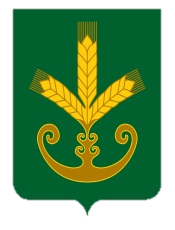 Башкортостан РеспубликаҺыБакалы районы муниципаль районыныңИςке Маты ауыл советыауыл биләмәһе Хакимиәте__________________________________Республика БашкортостанАдминистрация сельского поселенияСтароматинский сельсоветмуниципального районаБакалинский район_______________________________